Vytvořte si veselé kuřátko 😊 Potřebujete:bílý tvrdý papírbarevný papír (případně barevný ubrousek, nebo krepový papír)lepidločerný fix Vystřihněte ovál a dvě nožky z bílého tvrdého papíru a na ovál namalujte oči a zobáček. Děti mezitím budou vytvářet z natrhaných kousků barevného papíru kuličky technikou mačkání. Až budou kuličky hotové, děti potřou tělíčko lepidlem a začnou lepit kuličky. Na závěr se dolepí nožky a máme hotovo ! 😊 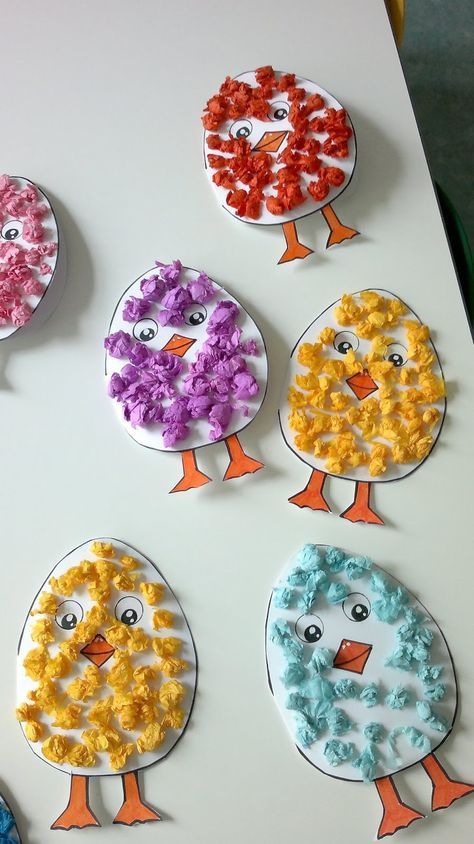 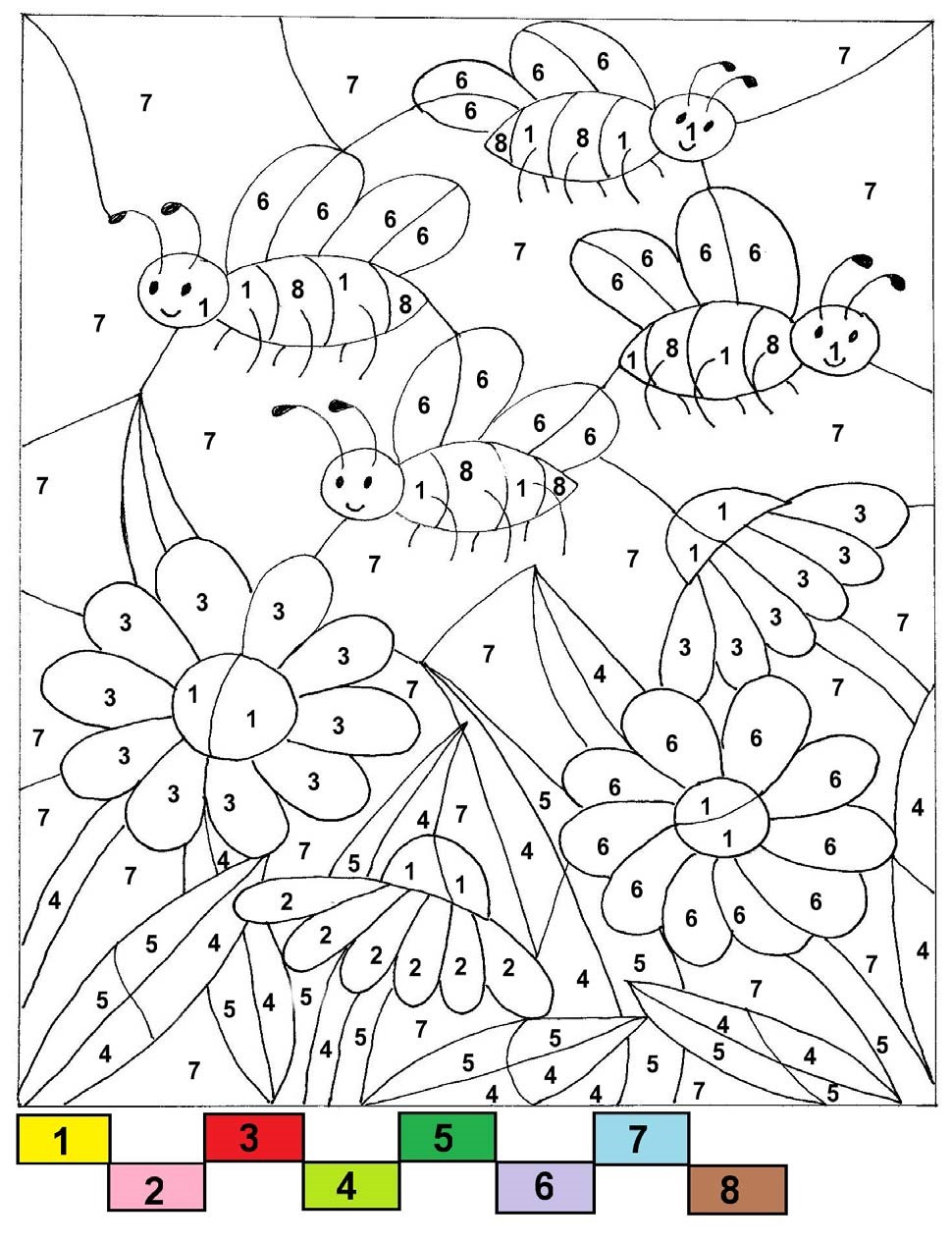 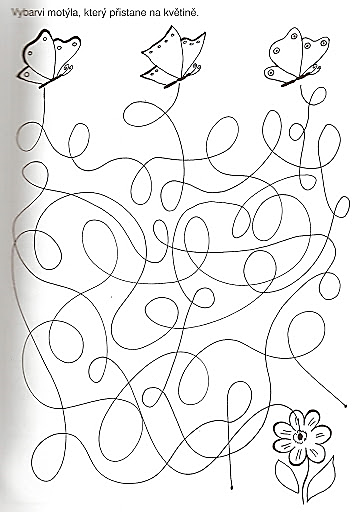 Pomoz sluníčku zahřát všechny jarní květinky, aby krásně vykvetly. Doveď ke kytičkám jeho teplý paprsek 😊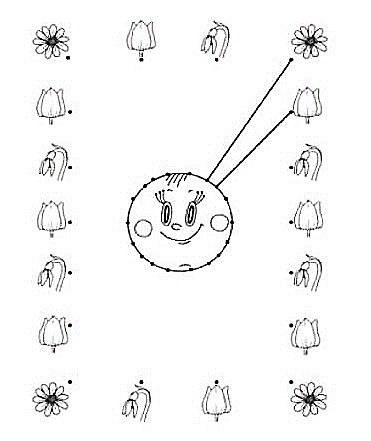 Připomeň si, co patří do jednotlivých ročních období. Maminka, nebo tatínek vystřihnou obrázky a ty je přiřaď ke stromečkům.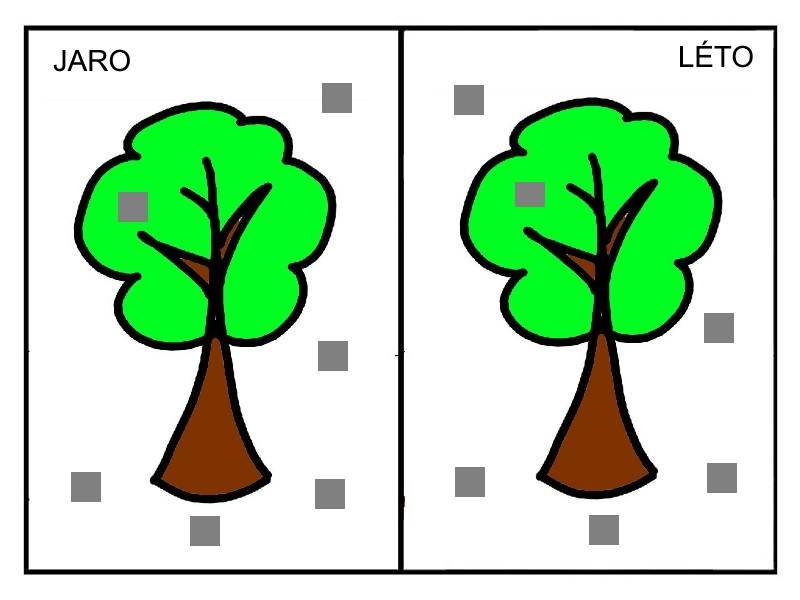 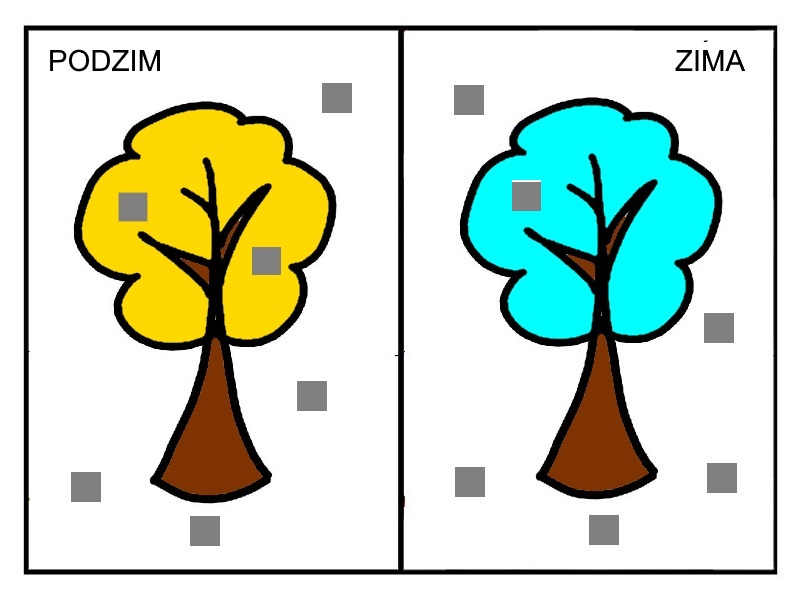 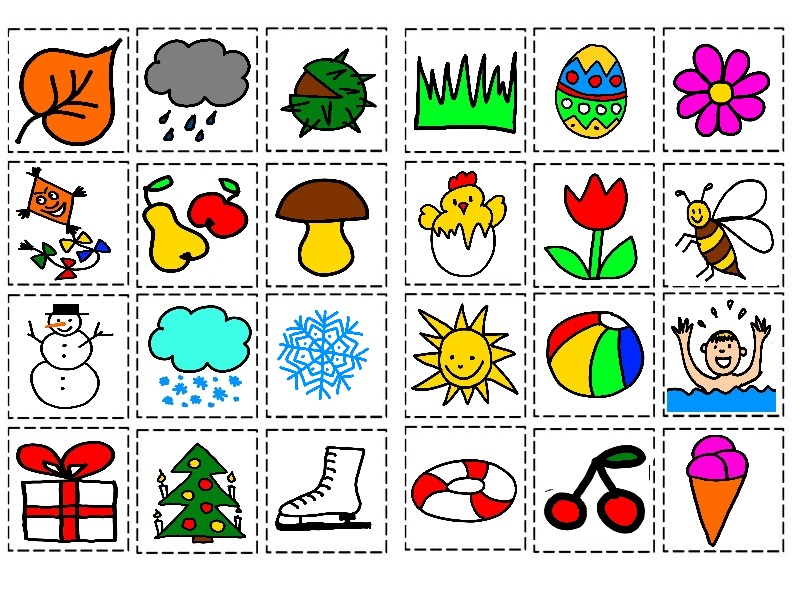 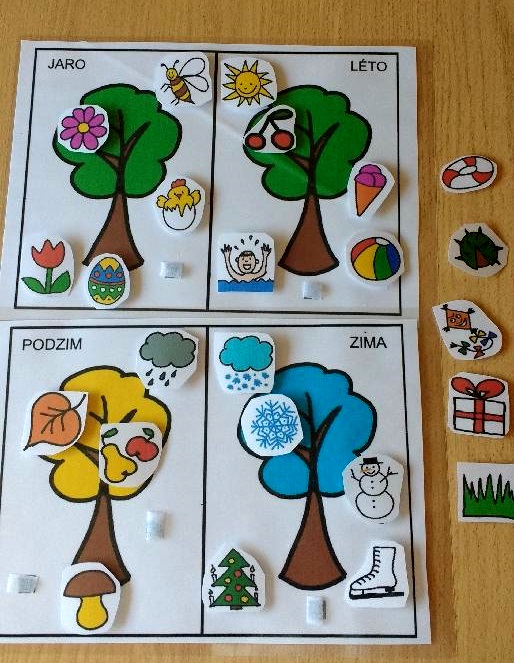 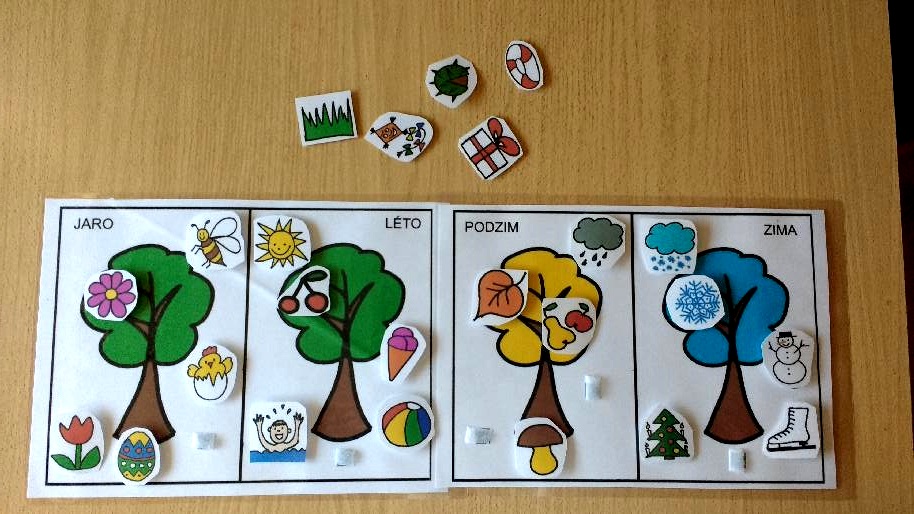 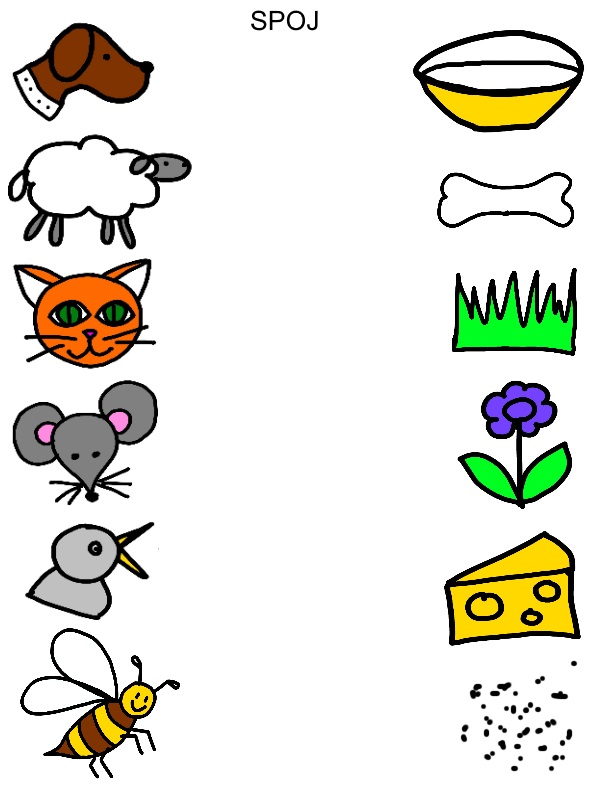 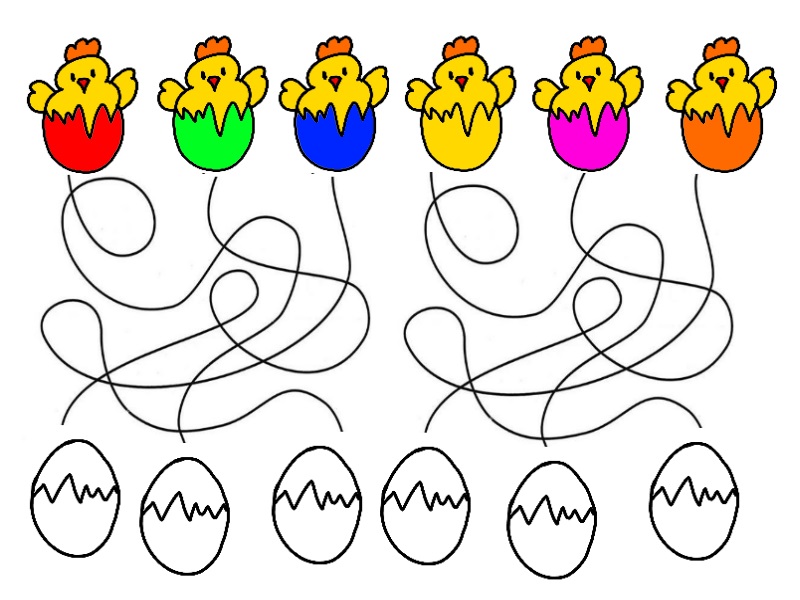 Dokážeš si zapamatovat tyto jarní básničky? Popros maminku o pomoc a za odměnu si můžeš obrázky vymalovat.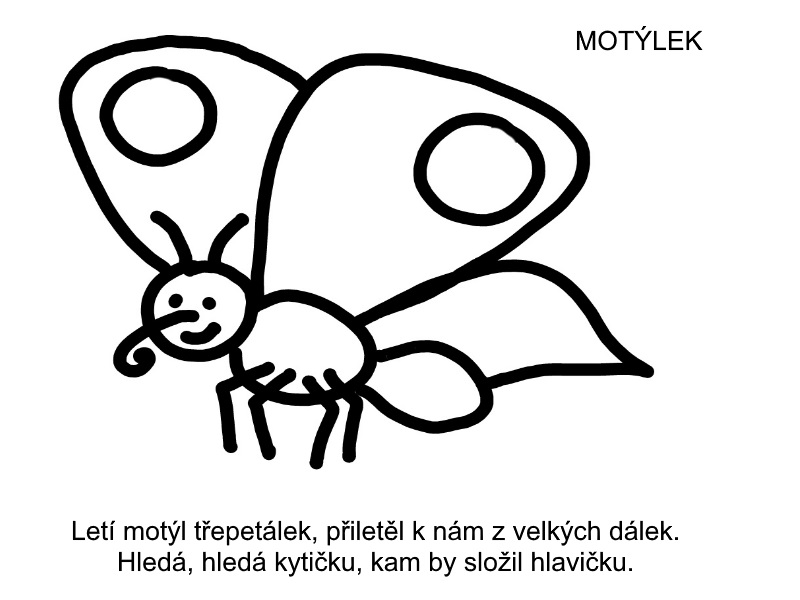 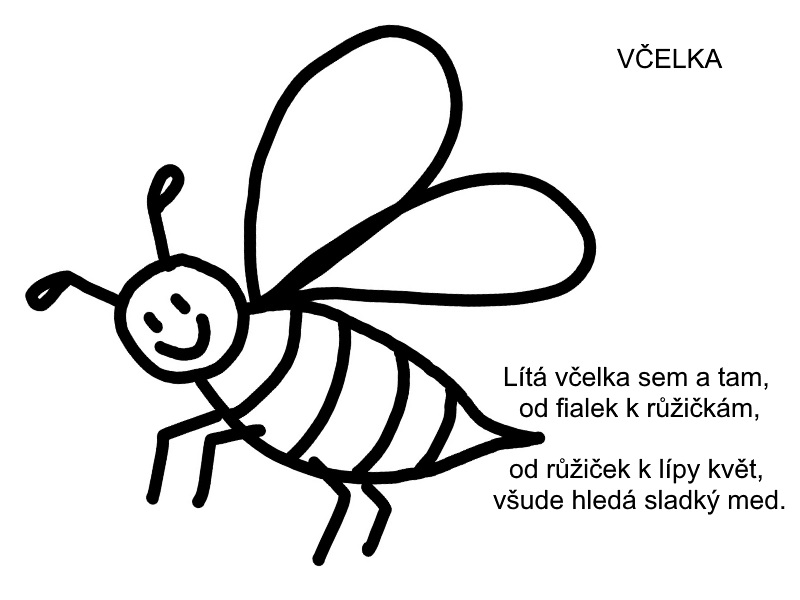 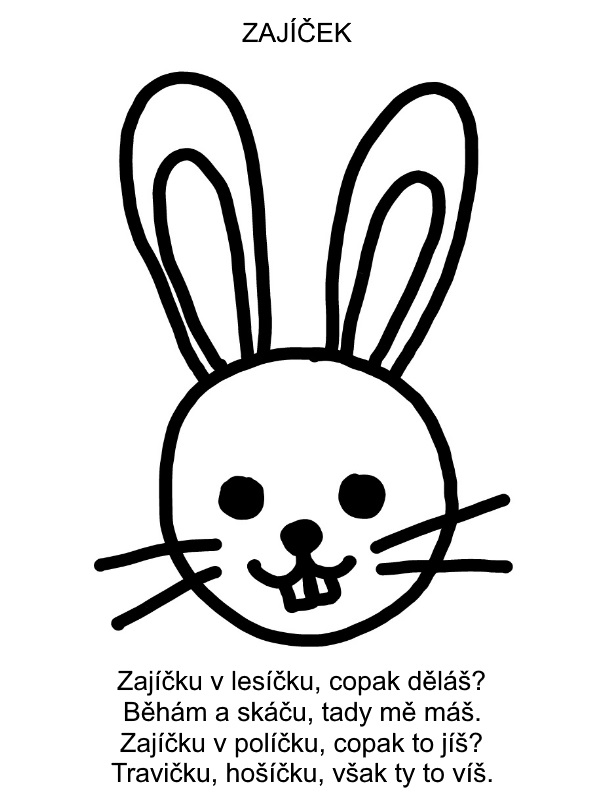 